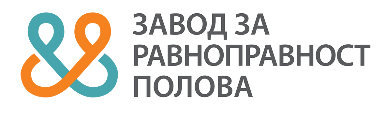 Дел. број: 684/2022Датум: 29.7.2022. На основу одредбе из члана 14. Закона о архивској грађи и архивској делатности („Сл. гласник РС“, број 6/2020) и члана 17. Статута Завода за равноправност полова („Сл. лист АП Војводине“, број 17/2005), Управни одбор Завода за равноправност полова дана 29.7.2022. године доноси:ЛИСТУ  КАТЕГОРИЈА ДОКУМЕНТАРНОГ МАТЕРИЈАЛА СА РОКОВИМА ЧУВАЊAЧлан 1.Листу категорија документарног материјала са роковима чувања (у даљем тексту: Листа), Завод за равноправност полова (у даљем тексту: Завод) утврђује  у следећем табеларном облику:Члан 2. Све измене и допуне Листе врше се у процедури која је примењивана приликом доношења исте.Члан 3.Листа ступа на снагу када на њу да сагласност надлежни Архив. Ступањем на снагу ове Листе, Листа категорија документарног материјала са роковима чувања (104/2009, 325/2021) се ставља ван правне снаге. ___________________________
Александар Јовановић
председник Управног одбора Завода                                                                                                                                                                                               Редни број/ознака Назив документарног материјала      Рок чувањаОснивачки акт - Одлука о оснивању ЗаводатрајноРешење о регистрацији и сви уписи, односно промене у регистру трајноПријава надлежним органима о почетку пословања (пријава уписа, промена делатности, лица овлашћеног за заступање и промена других података, решење – сагласност на садржину и изглед печата)трајноЗахтев и пријава за отварање текућег рачунатрајноЗахтев и картон депонованих потписа овлашћених лицатрајноПредлог и одлука о постављању директоратрајноЗаписници о избору и конституисању органа управљања (Управни и Надзорни одбор)трајноЗаписници са материјалима и одлукама са седница Управног и Надзорног одборатрајноГодишњи планови и програми рада трајноИзвештај о пословању трајноРешење о новчаним наградама и писменим похваламатрајноOдлуке директоратрајноПарнични предмети10 годинаАкта донета у управном поступку5 годинаУговори са ресорним Секретаријатом трајноУговори о делу, ауторском хонорару и уговори  о стручним услугама, уговори о донацији и др.5 годинаДописи, обавештења, захтеви, потврде, позиви, овлашћења, сагласности, пуномоћја, информације од јавног значаја, одлуке о упућивању на службени пут 3 годинеСтатут трајноПравилник о организацији и систематизацији послова и радних задатака трајноПравилник о раду (Уговори о раду и Уговори о привремено -повременим пословима)трајноНормативни акти, пословници о раду Управног одбора, Надзорног одбора и остали правилницитрајноПерсонални досијеи радникатрајноЕвиденција о пријавама и одјавама радника на обрасцима:М1 – Пријава за осигурање: МЈ/С3 – Пријава за осигурање;М2 – Одјава осигурања; М2/С3 – Одјава осигурања;М3 – Пријава промена у току осигурања; М3/С3 – Пријава података за утврђивање стажа осигурања и зараде, односно основице осигурања;трајноОстале персоналне евиденције (изостанци, закашњења, боловања итд.)5 годинаДокументација у вези са спровођењем конкурса за слободна радна места3 годинеРешења о прековременом  раду3 годинеЗахтеви и Решења о коришћењу  годишњег одмора 3 годинеЗахтеви и Решења о плаћеном  одсуству3 годинеРешења о коришћењу породиљског одсуства и неге детета3 годинеЈавне набавке мале вредности5 годинаНабавке на које се закон не односи5 годинаПравилник о канцеларијском и архивском пословању трајноДеловодници (скраћени)трајноАрхивска књигатрајноЛиста категорија документарног материјала са роковима чувањатрајноЗаписници о прегледу архивске грађетрајноЗаписници о примопредаји дужноститрајноПреписка по деловоднику          трајноКњига експедоване поште 3 годинеОстале помоћне евиденције 3 годинеИсплатне листе (платни спискови) трајноЕвиденције о обрачунатој и исплаћеној зарадитрајноПријаве података за утврђивање стажа - Образац М-4, М-УН, М-УНКтрајноЗавршни рачун са прилозима (биланс стања и успеха, статистички извештај и извештаји о извршеној ревизији, напомене уз фин. извештаје)20 годинаПериодични извештаји (квартални - наративни и финансијски)20 годинаЕвиденције и картице основних средстава са обрачуном амортизације5 годинаПореска пријава за утврђивање пореза на добит –обрасци ПБ1, ПДП и ПДПО (од 2016. у електронском облику)10 годинаОбрачуни и евиденције о исплаћеним зарадама и другим примањима која не чине зараду запослених – образац ПП ОПЈ (од 2014. у електронском облику)10 годинаЗаписници Пореске управе и других надлежних органа у вези са финансијским пословањем10 годинаЗаписници ревизора и инспекције10 годинаГлавна књига и дневник главне књиге10 годинаАналитика добављача5 годинаАналитика купца5 годинаОстале аналитике  5 годинаИзводи банке – динарски, девизни5 годинаПреписка са банком у вези са коришћењем расположивих девизних средстава5 годинаБлагајна (динарска и девизна)5 годинаДневник благајне5 годинаНалози за пренос5 годинаНалози и захтеви за рефундацију зарада, накнаду зарада и боловање5 годинаПлаћање вирманом, налози и сл.5 годинаКњига излазних рачуна, Излазни рачуни5 годинаКњига улазних рачуна, Улазни рачуни5 годинаПутни рачуни5 годинаСторно рачуни5 годинаПотрошачки кредити (решења, административне забране)5 годинаПописне листе основних средстава и ситног инвентара5 годинаПолисе осигурања имовине и моторних возила5 годинаОбрачуни трошкова путних и других5 годинаПовратнице5 годинаАванси5 годинаПутни налози за возила3 годинeИзвод отворених ставки (ИОС); сагласност салда3 годинeДОКУМЕНТАЦИЈА ОСНОВНЕ ДЕЛАТНОСТИТекст конкурса, Решења о именовању Комисије, Пословници о раду Комисије, записници, Прелиминарне листе трајноПравилници – други примерак, Одлуке о расписивању конкурса – други примерак, Одлуке о накнади - други примерак,  Одлуке о додели средстава – други примерак, извештаји корисника средстава, приговори-одговори (пратећа документација)5 годинаУговори о додели средстава, Уговори о купопродаји, Заложне изјаве, Споразуми о сарадњитрајноУговори о пословно-техничкој сарадњи10 годинаУговори о  сарадњи5 годинаПријаве на конкурс, Пријаве за учешће у програмима Завода 5 годинаЈавни позиви, агенде, листе присутности, извештаји ангажованих сарадника, сертификати, прес клипинг, базе података  трајноПозиви за учествовање,  анкете и  упитници (пратећа документација)     5 годинаИзвештаји о реализацији истраживањатрајноИЗДАВАЧКА ДЕЛАТНОСТТекст Конкурса,  Пословник о раду Савета за издавачку делатност, записници, извештаји Савета за изадавачку делатност трајноПравилници – други примерак, Одлука о именовању Савета за издавачку делатност – други примерак , Одлука о накнадама - други примерак, одлука о публиковању радова - други примерак (пратећа документација)5 годинаПријаве на Конкурс за издавачку делатност 3 годинеCIP, ISBN,  Обавезни примерци штампаних издања, евиденција поклоњених издања - отпремницетрајно